PART I. LISTENING (3 pts)Task 1. Listen and match. There is one example (0). (1pt)Task 2. Listen and tick  A, B or C. There is one example. (1pt)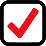 Example:Task 3. Listen and tick  the correct pictures. There is one example. (1pt)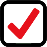 PART II. READING AND WRITING(5pts)Task 1. Look and write the correct words. There is one example.(1pt)Task 2. Read and tick True or False. There is one example (0). 1(pt)Task 3. Look and read. Fill each gap with one word from the box. Write the word next to the number. There is one word that you do not need. There is one example (0). (1pt)Task 4. Look at the pictures. Read and write one word for each gap. There is one example.(1pt)Task 5. Order the words. There is one example.(1pt)PART III. SPEAKING (2pts)PHUONG KY PRIMARY SCHOOL Name:______________________. Class : 5____PHUONG KY PRIMARY SCHOOL Name:______________________. Class : 5____PHUONG KY PRIMARY SCHOOL Name:______________________. Class : 5____PHUONG KY PRIMARY SCHOOL Name:______________________. Class : 5____               THE FIRST TERM TEST                      ENGLISH GRADE 5                 School Year : 2022 -  2023                        Time : 40 minutes                        Date: ........................               THE FIRST TERM TEST                      ENGLISH GRADE 5                 School Year : 2022 -  2023                        Time : 40 minutes                        Date: ........................               THE FIRST TERM TEST                      ENGLISH GRADE 5                 School Year : 2022 -  2023                        Time : 40 minutes                        Date: ........................               THE FIRST TERM TEST                      ENGLISH GRADE 5                 School Year : 2022 -  2023                        Time : 40 minutes                        Date: ........................	Teacher 1 	Teacher 1 	Teacher 1 	Teacher 1 Teacher 2Teacher 2Teacher 2Teacher 2Marks Marks Marks Marks Marks Marks CommentsCommentsListeningReading and writingSpeakingSpeakingSpeakingTotalA.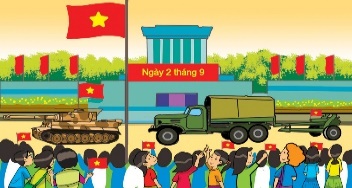 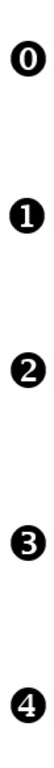 B.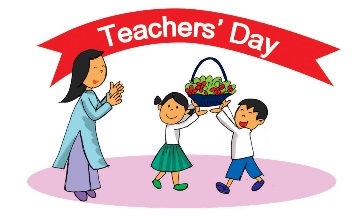 C.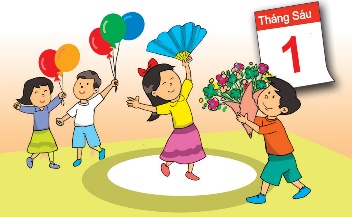 D.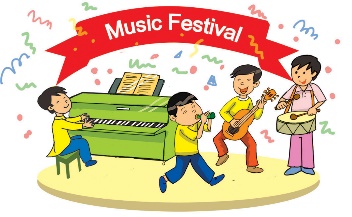 E.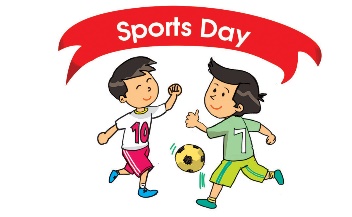 Yes, I can.Yes, I do.Yes, I am.A. 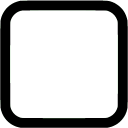 B. C. 1. I can read Aladdin and the Magic Lamp.I’m reading Aladdin and the Magic Lamp.I like Aladdin and the Magic Lamp.A. B. C. 2.It’s Aladdin.His name is Aladdin.He’s the main character.A. B. C. 3.He’s clever.He’s a boy.He likes stories.A. B. C. 4.I don’t like stories.It’s about Snow White and the Seven Dwarfs.The Fox and the Crow.A. B. C. Example: What animals were in the cage?Example: What animals were in the cage?Example: What animals were in the cage?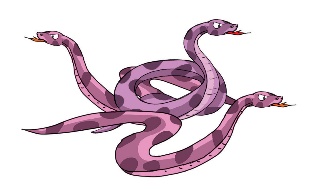 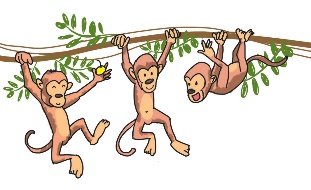 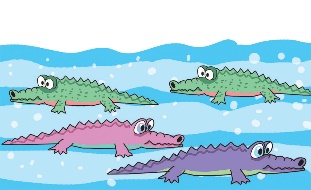 A. B. C. 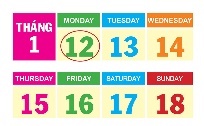 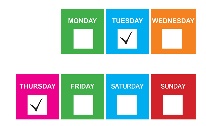 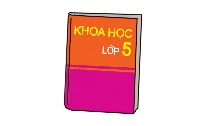 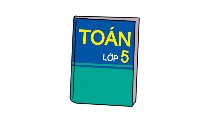 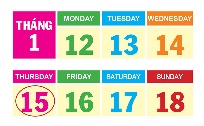 Mondaytwice ScienceMathsThursdayAfter school, Bill often stays at home and reads books. He likes reading comic books. His favourite story is Doraemon. It is the name of a magic cat, the main character of the story. The cat has a lot of magical things in its pocket. It comes to Japan from the future to help Nobita and his friends. Bill likes the story very much because the magic cat is friendly and very intelligent.After school, Bill often stays at home and reads books. He likes reading comic books. His favourite story is Doraemon. It is the name of a magic cat, the main character of the story. The cat has a lot of magical things in its pocket. It comes to Japan from the future to help Nobita and his friends. Bill likes the story very much because the magic cat is friendly and very intelligent.After school, Bill often stays at home and reads books. He likes reading comic books. His favourite story is Doraemon. It is the name of a magic cat, the main character of the story. The cat has a lot of magical things in its pocket. It comes to Japan from the future to help Nobita and his friends. Bill likes the story very much because the magic cat is friendly and very intelligent.After school, Bill often stays at home and reads books. He likes reading comic books. His favourite story is Doraemon. It is the name of a magic cat, the main character of the story. The cat has a lot of magical things in its pocket. It comes to Japan from the future to help Nobita and his friends. Bill likes the story very much because the magic cat is friendly and very intelligent.TrueFalse0. After school, Bill often reads books in the library.✔ 1. He doesn’t like reading comic books.2. A magic cat is the main character of the story Doraemon.3. The cat has a lot of magical things.4. The cat comes from Japan.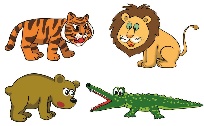 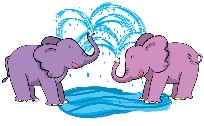 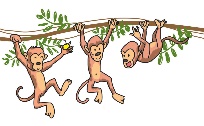 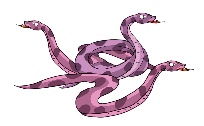 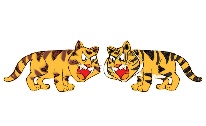 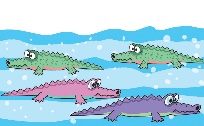 animalssprayedmonkeyspythonsroaredcrocodiles Last Sunday, my class went to the zoo. It was a sunny day. We saw a lot of wild (0) animals. Big tigers (1)________ loudly. A baby elephant (2)________ water with its trunk. It looked happy. Three (3) ________ were so noisy on the tree. The (4) ________ moved so quietly. In the end, we had a lot of fun at the penguin show. It was a great trip to the zoo.Example: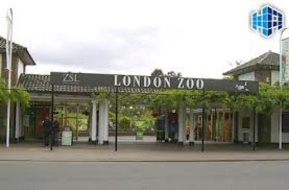 Example:    1. Listen and repeat2. Look and say    3. Answer the questions.4. Say goodbye.